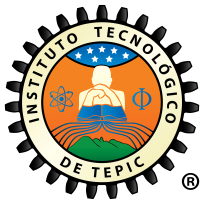 Tepic, Nayarit;  ___ de Agosto  del 2014EL C. Con domicilio	TeléfonoTrabajador adscrito a:JARDÍN DE NIÑOS (nombre)PRIMARIA (nombre)SECUNDARIA (nombre)BACHILLERATO (nombre)               NIVEL SUPERIOR (nombre) Solicito Apoyo  para cubrir solamente el pago correspondiente al “Servicio Educativo”, obteniendo la condonación del 100% en el pago de “Inscripción” en el ciclo escolar AGOSTO – DICIEMBRE 2014, para el alumno:Nombre: _________________________________    Carrera: ___________________________Número de Control: ________________________    Semestre a Cursar: __________________PARENTESCOA T E N T A M E N T ENOMBRE Y FIRMA DEL TRABAJADORDocumentos que se anexan:Copia de Acta de Nacimiento (alumno)Copia de ultimo talón de pago (trabajador)Constancia de servicios reciente del trabajador en donde indique el tipo de nombramiento (Interinado ilimitado o base)Constancia en donde indique que el alumno es regular (Constancia de estudios por semestre en donde se mencione que no tiene materias reprobadas) y  para alumnos de nuevo  ingreso certificado de bachillerato o constancia de terminación de estudios.